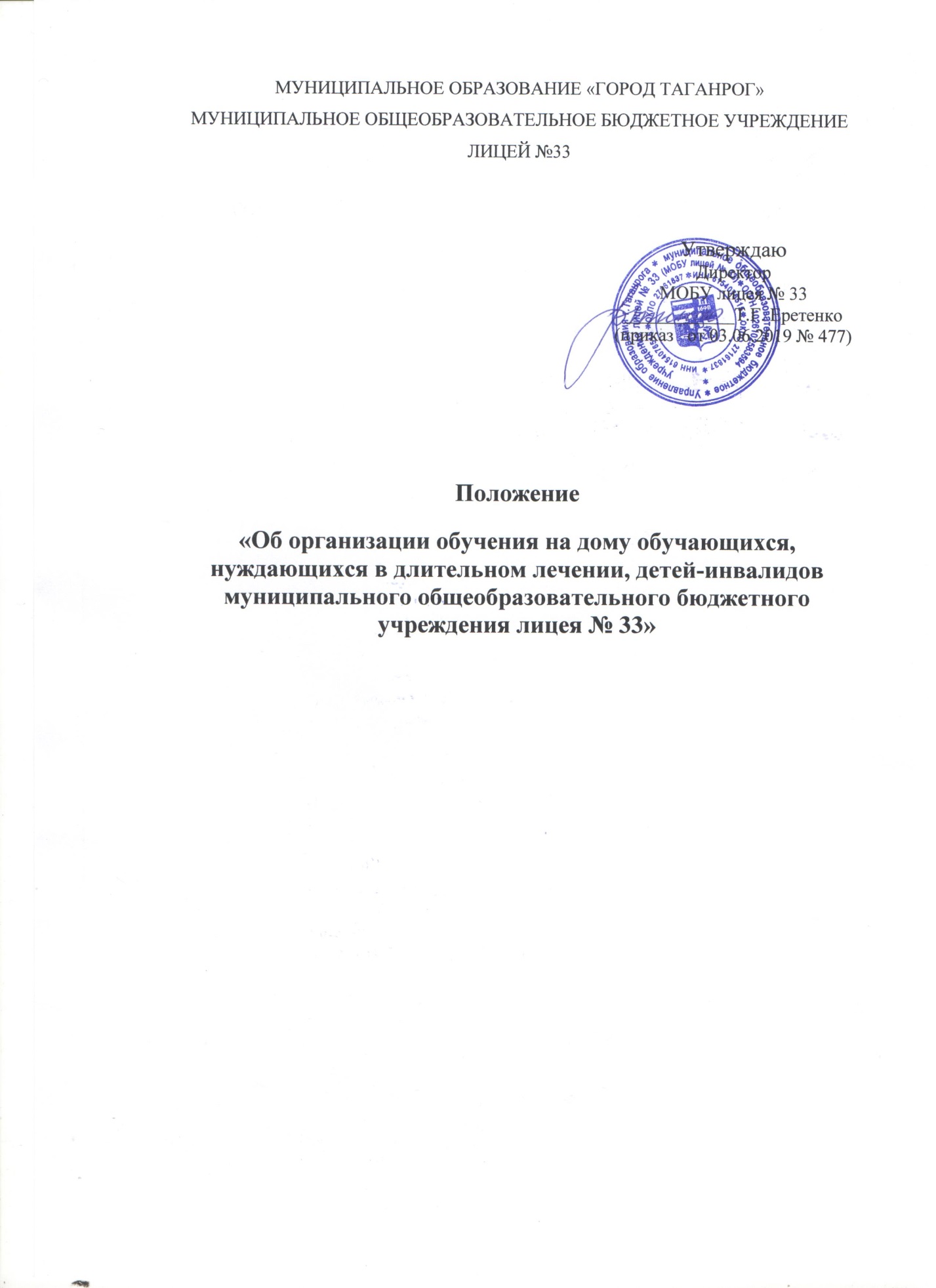 Общие положения  1.1.Настоящее положение разработано на основании Федерального закона от 29.12.2012 № 273-ФЗ «Об образовании в Российской Федерации» (статья 41); областного закона от 14.11.2013 № 26-ЗС «Об образовании в Ростовской области» (статья 7); Постановления Министерства общего и профессионального образовании Ростовской области от 21.12.2017 № 7 «Об утверждении Порядка регламентации и оформления отношений государственной и муниципальной образовательной организации Ростовской области и родителей (законных представителей) обучающихся, нуждающихся в длительном лечении, а также детей-инвалидов, в части организации обучения по основным общеобразовательным программам на дому или в медицинских организациях».1.2. При организации обучения детей, нуждающихся в длительном лечении, а также детей-инвалидов, в части организации обучения по основным общеобразовательным программам на дому или в медицинских организациях допускается сочетание различных форм получения образования и форм обучения, индивидуальное и (или) групповое обучение, использование электронных образовательных ресурсов и дистанционных образовательных технологий в соответствии с законодательством.2.    Организация образовательного процесса для обучающихся, нуждающихся в длительном лечении, на дому по основным общеобразовательным программам   2.1.Основанием для организации обучения на дому обучающихся, нуждающихся в длительном лечении, является:-  заключение медицинской организации о необходимости обучения на дому;- письменное заявление родителей (законных представителей) на имя директора лицея с просьбой об организации обучения на дому на период, указанный в медицинском заключении (приложение № 1).   2.2.Отношения между лицеем и родителями (законными представителями) обучающихся индивидуально на дому и условия организации образовательного процесса оформляются договором (приложение № 2).2.3.Организация обучения на дому по основным общеобразовательным программам, адаптированным основным общеобразовательным программам проводится по индивидуальному учебному плану, который является приложением к договору.Максимальный общий объем недельной нагрузки, урочной и внеурочной деятельности, определяется в соответствии с федеральными государственными образовательными стандартами и федеральными государственными требованиями, санитарно-эпидемиологическими требованиями к условиям и организации обучения.Индивидуальный учебный план разрабатывается лицеем на основании санитарно-эпидемиологических требований к условиям и организации обучения с учетом индивидуальных особенностей ребенка, медицинских рекомендаций, согласовывается с родителями (законными представителями) обучающегося на дому и утверждается приказом директора лицея.          2.4.Обучение на дому проводится в соответствии с расписанием, согласованным с родителями (законными представителями) обучающегося, утверждается приказом директора по лицею. 2.5.Педагогическим работником, обучающим ребенка на дому, ведется журнал учета проведенных занятий для каждого обучающегося на дому, в котором указываются  дата занятия, тема и содержание пройденного материала, количество проведенных часов, домашнее задание и отметки о текущей успеваемости, результатах промежуточной аттестации.    2.6.Освоение образовательной программы (отдельной части или всего объема учебного предмета, курса, дисциплины (модуля) образовательной программы) сопровождается промежуточной аттестацией обучающегося в формах, определенных учебным планом, и в порядке, установленном лицеем.  2.7. Общие сведения об обучающемся на дому, триместровые/полугодовые и годовые отметки вносятся в электронный журнал соответствующего класса в системе АИС, размещенный на официальном сайте Организации (www.sch33.ru).2.8. При организации обучения на дому лицей по договору:    - предоставляет обучающимся на время обучения бесплатно учебники и учебные пособия, допущенные к использованию при реализации основных образовательных программ, а также учебно-методическую, справочную литературу;    - обеспечивает педагогическими работниками из числа работников лицея;    - оказывает методическую и консультативную помощь, необходимую для освоения основных общеобразовательных программ;    - оказывает психолого-педагогическую поддержку обучающимся.   2.9. По завершении обучающимися на дому освоения имеющих государственную аккредитацию основных образовательных программ основного общего и (или) среднего общего образования проводится государственная итоговая аттестация в порядке, формах и сроки, установленные законодательством.2.10.Обучающимся, успешно прошедшим государственную итоговую аттестацию, лицей выдает документы об образовании.2.11.Контроль за организацией обучения детей на дому осуществляется заместителем директора по учебно-воспитательной работе.2.12. При назначении педагогических работников, работающих с обучающимися на дому, преимущество отдается работникам, работающим в данном классе.               2.13.При невозможности организовать обучение на дому по следующим причинам: неудовлетворительные  жилищно-бытовые условия, наличие в доме агрессивных животных и других явлений, опасных для жизни и здоровья педагогических работников(согласно акту обследования), администрация лицея имеет право осуществлять индивидуальное обучение в условиях лицея.3.    Финансовое обеспечение индивидуального обучения больных детей на дому3.1.Педагогическим работникам, осуществляющим обучение на дому, производится 20% доплата от должностного оклада, исчисленного на учебную нагрузку с учетом квалификационной категории.3.2.В случае болезни педагогического работника (не позже, чем через 10 дней) администрация лицея, с учетом кадровых возможностей, обязана произвести замещение занятий с обучающимся на дому другим педагогическим работником.3.3. В случае болезни обучающегося на дому заместителем директора издается приказ по лицею о приостановке занятий. Приказ предоставляется в бухгалтерию. 3.4. Администрация лицея представляет в бухгалтерию приказ, если проведение занятий с обучающимся на дому прекращается раньше срока.4.   Права и обязанности  участников  образовательного процесса 4.1.Участники образовательного процесса: обучающиеся, педагогические работники/классные руководители, родители (законные представители)обучающихся, администрация лицея.  4.2.Обучающиеся имеют право:  - на получение общего образования в соответствии с государственным стандартом;- на время обучения бесплатно пользоваться учебниками и учебными пособиями, учебно-методической, справочной литературой;   -вносить предложения по совершенствованию образовательного процесса в администрацию лицея;   -на уважение человеческого достоинства, свободу совести и информации, свободное выражение собственных взглядов и убеждений;   -на моральное и материальное поощрение за успехи в учении. 4.3.Обучающиеся обязаны:    -соблюдать требования лицея(согласно Уставу);    -добросовестно учиться, стремиться к сознательному и творческому освоению образовательных программ;     - уважать честь и достоинство педагогических работников лицея;     - соблюдать расписание занятий;   -находиться в часы, отведенные для занятий, дома/в лицее.   4.4.Родители (законные представители) имеют право:     -защищать законные права ребенка;     -обращаться для разрешения конфликтных ситуаций к администрации лицея;     -присутствовать на уроках с разрешения администрации лицея.   4.5.Родители (законные представители) обязаны: -выполнять Федеральный закон от 29.12.2012 № 273-ФЗ «Об образовании в Российской Федерации», Устав МОБУ лицея № 33;    -поддерживать интерес ребенка к лицею и образованию;    -ставить педагогического работника в известность о рекомендациях врача, особенностях режима;    -создавать условия для проведения занятий, способствующих освоению знаний;    -своевременно, в течение дня, информировать администрацию лицея и педагогических работников об отмене занятий по случаю болезни и возобновлении занятий;      -контролировать выполнение домашних заданий.        4.6.Педагогический работник обязан:    -выполнять государственные программы с учетом склонностей и интересов детей;    -развивать навыки самостоятельной работы с учебником, справочной и художественной литературой;    -знать специфику заболевания, особенности режима и организации домашних занятий;    - не допускать перегрузки, составлять индивидуальные планы;    - своевременно заполнять журнал учета проводимых занятий с обучающимся.4.7.Педагогический работник имеет права,предусмотренные Федеральным законом от 29.12.2012 № 273-ФЗ «Об образовании в Российской Федерации»».   4.8.Обязанность классного руководителя:    - согласовывать с педагогическими работниками, обучающими ребенка, родителями расписание занятий;    - поддерживать контакт с обучающимися на дому и родителями, выявлять привычки и особенности, состояние здоровья детей;     - контролировать ведение журнала учета проводимых занятий;     - своевременно вносить общую информацию об обучающихся на дому в электронный журнал в системе АИС, размещенный на официальном сайте Организации (www.sch33.ru).   4.9.Обязанности администрации:     - контролировать выполнение учебных программ, методику индивидуального обучения, промежуточную аттестацию обучающихся, оформление документации не реже 1 раза в полугодие;    - контролировать своевременность проведения занятий на дому, ведение журнала учета обучения детей на дому;     - обеспечивать своевременный подбор педагогических работников.5.      ДокументацияПри организации обучения детей на дому лицей должен иметь следующие документы:- заявление родителей;- справку из медицинского учреждения;-договор об оказании образовательных услуг в форме обучения на дому;- приказ по лицею;-расписание занятий, письменно согласованное с родителями и утвержденное директором в приказе по лицею в двух экземплярах;- индивидуальный учебный план на ребенка, обучающегося на дому;- журнал учета проведенных занятий.Приложение № 1РуководителюМОБУ лицея № 33______________________(наименование образовательной организации) Еретенко Татьяне Георгиевне______________(Ф.И.О.)от____________________________________________(Ф.И.О. родителя (законного представителя))______________________________________________(Ф.И.О. ребенка)проживающего по адресу:_______________                                                                              ______________________________________номер телефона: ________________________ЗАЯВЛЕНИЕПрошу организовать для моего ребенка_______________________________________________________________________________________________________________	(фамилия, имя, отчество, год рождения ребенка)обучение на дому/в медицинской организации в период с "___"____	20__г. по "__"	20	г.Основание: заключение медицинской организации, выданное "	"	20	г.____________________________________________________________________________(наименование медицинской организации)К заявлению прилагаю копию заключения медицинской организации.Дата	____________/ ________________ (подпись) (Ф.И.О.)Приложение № 2Договор об оказании образовательных услуг в форме обучения на домуг. Таганрог	«___ »_____________20__г.______________________________________________________________________________________________________(полное наименование образовательной организации)именуемое в дальнейшем «Организация», лицензия №_____	выданная(наименование органа, выдавшего лицензию, дата выдачи лицензии)_______________________________________________________________________________________________________свидетельство о государственной аккредитации №	,выданное	на срок	,(наименование органа, выдавшего свидетельство)в лице руководителя	,(ФИО руководителя организации)действующего на основании Устава, с одной стороны, и родитель (законный представитель)	,(ФИО родителя (законного представителя))обучающегося	,(ФИО ребенка, класс)именуемый в дальнейшем «Представитель» и «Обучающийся» с другой стороны, именуемые совместно «Стороны», подписали настоящий договор о нижеследующем1. Предмет договораНастоящим договором Стороны определяют взаимные права и обязанности при предоставлении Обучающемуся образовательных услуг в форме обучения на дому Организацией, реализующей основные общеобразовательные программы начального общего, основного общего, среднего общего образования.Организация обучения на дому регламентируется индивидуальным учебным планом/учебным планом (приложение), годовым календарным графиком и расписанием занятий.Права и обязанности СторонОрганизация:Обязуется обеспечить предоставление Обучающемуся обучение на дому в рамках федеральных государственных образовательных стандартов по предметам индивидуального учебного плана/учебного плана 	 класса согласно приложению кнастоящему договору из расчета	часов в неделю.Предоставляет Обучающемуся на время обучения бесплатно учебники и учебные пособия, а также учебно-методические материалы, средства обучения и воспитания.Обеспечивает Обучающемуся методическую и консультативную помощь в процессе обучения в соответствии с индивидуальным учебным планом/учебным планом.Осуществляет промежуточную аттестацию Обучающегося в период_______________________________________________________________.Информирует Представителя, в том числе в системе АИС через «Электронный дневник», размещенный на официальном сайте Организации (www.sch33.ru),о результатах текущего контроля за успеваемостью Обучающегося и итогах промежуточной аттестации.Осуществляет перевод Обучающегося в следующий класс по решению педагогического совета на основании результатов промежуточной аттестации.Допускает Обучающегося, не имеющего академической задолженности и в полном объеме выполнившего индивидуальный учебный план, к государственной итоговой аттестации по соответствующей образовательной программе.Обучающемуся, успешно прошедшему государственную итоговую аттестацию, выдает документ об образовании (аттестат об основном общем образовании/аттестат о среднем общем образовании)/свидетельство об обучении).В целях социальной адаптации при отсутствии медицинских противопоказаний Обучающийся вправе участвовать во внеурочных и внеклассных мероприятиях.Организация имеет право требовать от Обучающегося и Представителя соблюдения Устава Организации, Правил внутреннего распорядка Организации, Правил для обучающихся и иных локальных актов Организации, регламентирующих ее деятельность.Представитель:Обеспечивает условия для организации образовательного процесса Обучающегося, включая организацию рабочего места Обучающегося и педагогического работника в соответствии с расписанием учебных занятий и наличие необходимых канцелярских принадлежностей в количестве, соответствующем возрасту и потребностям Обучающегося.Обеспечивает выполнение Обучающимся заданий педагогических работников и предоставление их педагогическим работникам.Выполняет и обеспечивает выполнение Обучающимся Устава Организации, Правил внутреннего распорядка Организации, Правил для обучающихся и иных локальных актов Организации, регламентирующих ее деятельность.Своевременно предоставляет Организации необходимые документы и сведения о личности и состоянии здоровья Обучающегося и сведения о родителях (законных представителях), а также сообщает об их изменении.Имеет право на получение в доступной форме информации о результатах освоения Обучающимся образовательной программы.Имеет право присутствовать на учебных занятиях.Обучающийся:Выполняет задания педагогических работников и предоставляет их педагогическим работникам.Выполняет Устав Организации, Правила внутреннего распорядка Организации, Правила для обучающихся и иные локальные акты Организации, регламентирующие ее деятельность.Пользуется академическими правами обучающихся.Срок действия договораНастоящий договор вступает в силу с момента его подписания Сторонами и действует по	20	г.Договор может быть изменён, дополнен по соглашению Сторон, либо в соответствии с действующим законодательством Российской Федерации.Порядок расторжения договораНастоящий договор расторгается:при отчислении Обучающегося из Организации по заявлению Представителя, в том числе в связи с получением образования (завершением обучения);- по соглашению Сторон.Договор может быть расторгнут в одностороннем порядке по заявлению Представителя.При ликвидации или реорганизации Организации обязательства по данному договору переходят к правопреемнику Организации.5. Заключительная частьНастоящий договор составлен в 2-х идентичных экземплярах по одному для каждой из Сторон. Один экземпляр хранится в Организации, другой - у Представителя. Оба экземпляра имеют равную юридическую силу.         5.2. Адреса и подписи Сторон.Организация: Муниципальное общеобразовательное бюджетное   учреждение  лицей № 33 Юридический адрес:347917, г. Таганрог, ул. Маршала Жукова, 146-аТелефон, факс 8(8634)602582e-mail: sch33@tagobr.ruЛицензия на право  веденияобразовательной деятельности: серия 61 ЛО1, № 0000347, регистрационный № 3094 от 18.12.2012Свидетельство об аккредитации  серия 61А01, № 0000118, регистрационный №2006 от «13» февраля  2013г.Директор МОБУ лицея  № 33 _________________  (ФИО)Представитель:_____________________________________Домашний адрес:  ______________________________________________________Телефон ___________________________e-mail:  _____________________________Паспорт _____________________________________________________________________________________________________(дата выдачи; орган, выдавший паспорт)Представитель______________ (ФИО)